Brendon Oreto Foundation 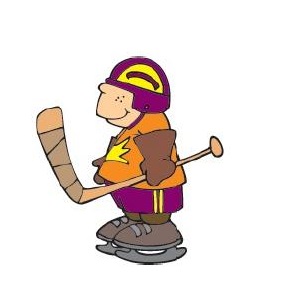 Bursary GuidelinesDeadline June 1, 2024One page Application should include:Contact InformationStudent participation in High School School/Extra Curricular ActivitiesPost-Secondary PlansTwo references; one teacher and one non-related adult who has known the student for a minimum of two years.Applicants must plan to attend a University, College, Technical School, or other recognized post-secondary educational institute.  Proof of acceptance will be required.This bursary will award one student at Leo Hayes, FHS, CNBA and Stanley High, either male or female a $ 1000.00 non-renewable bursary to go towards Post-secondary education.Bursary GuidelinesTo go to a student who needs financial assistance to pursue their educational path.  To go to an athlete of any sport who is good in their sport but not necessarily the best in their sport.To go to a student who has the marks to be accepted into any post-secondary program of their choice.We are looking for the student who stands out in the crowd. Someone who has a love of life, lots of enthusiasm, and makes other people feel good just because they are around.We would like to support that all-around athlete and student who may not suit the criteria of many other Scholarships or Bursaries.Recipients should be determined by the Athletic Staff at Leo Hayes, FHS, CNBA, and Stanley High.  Athletes in all sports are to be considered. All applications are to be given to the Athletic Director or Principal at your attending school, depending on who is making the decisions.